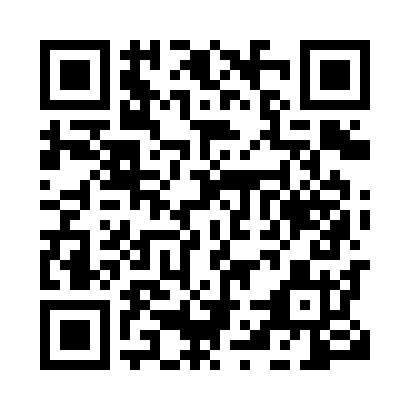 Prayer times for Bawan, CameroonWed 1 May 2024 - Fri 31 May 2024High Latitude Method: NonePrayer Calculation Method: Muslim World LeagueAsar Calculation Method: ShafiPrayer times provided by https://www.salahtimes.comDateDayFajrSunriseDhuhrAsrMaghribIsha1Wed4:375:5012:023:186:157:232Thu4:375:5012:023:196:157:243Fri4:375:4912:023:196:157:244Sat4:365:4912:023:196:157:245Sun4:365:4912:023:206:157:246Mon4:355:4912:023:206:157:247Tue4:355:4812:023:216:167:258Wed4:355:4812:023:216:167:259Thu4:345:4812:023:216:167:2510Fri4:345:4812:023:226:167:2511Sat4:345:4812:023:226:167:2612Sun4:335:4712:023:226:167:2613Mon4:335:4712:023:236:167:2614Tue4:335:4712:023:236:177:2715Wed4:335:4712:023:236:177:2716Thu4:325:4712:023:246:177:2717Fri4:325:4712:023:246:177:2718Sat4:325:4612:023:246:177:2819Sun4:325:4612:023:256:187:2820Mon4:315:4612:023:256:187:2821Tue4:315:4612:023:256:187:2922Wed4:315:4612:023:266:187:2923Thu4:315:4612:023:266:187:2924Fri4:315:4612:023:266:197:3025Sat4:315:4612:023:276:197:3026Sun4:305:4612:033:276:197:3027Mon4:305:4612:033:276:197:3128Tue4:305:4612:033:286:207:3129Wed4:305:4612:033:286:207:3130Thu4:305:4612:033:286:207:3231Fri4:305:4612:033:296:207:32